ATHA NEWSLETTER – October 2018Hi Fellow Harpers,Well it’s been nearly six months since the formation of the Australian Therapeutic Harpists Association (ATHA) and a number of Skype meetings have been held over this period by the Interim Working Group and the Interim Standards Committee with some interesting and productive recommendations and ideas coming out of these discussions.  We hope to circulate our combined recommendations in the near future for your comments once they have been completed.As this point, I would like thank the members of the Interim Working Group (Alison Ware, Carol Booth, Kerryn Viner, Vimukti Warr, Anna Muller, Catherine Lyons-Nash) and the members of the Interim Standards Committee (Nicky Lock, Robyn Lucienne, Shamarra de Tissera, Vimukti Warr, Rosemary Hallo, Rosemary Hall) for their considered and invaluable contributions to the development and moving forward of our Association.   I believe that quite a few of you will be attending the Therapeutic Harp Family Gathering over the weekend of the 26th-28th October.  I have spoken with Vimukti and there will be an opportunity to talk to those present at this gathering to discuss thoughts and ideas on the progress of the Association.We have set a date for the inaugural Annual General Meeting.  This AGM will be held on Saturday 30th March 2019 at the Docklands Library, Melbourne from 10am-4pm.  It will be a great opportunity to network, socialise and share ideas.  We hope as many of you as possible can attend this meeting but for those who can’t, we will be sending out nomination forms for election of office bearers.  Please consider if any of you would like to be nominated as an office bearer or onto the general committee.  Finally, some interesting feedback on what some of our members on the Working Groups have been getting up to recently……Alison Ware - It’s been a busy time in Canberra!  Alison is still working full time as a therapeutic harpist and visits Canberra Hospital, Clare Holland house and works privately as time allows.  Alison has a diverse patient base working across all areas of the hospital and recently signed a contract with Palliative care ACT,  is also about to start attending weekly multi disciplinary palliative care meetings and is looking forward to more opportunities with them.  An exciting development and precedent  to have a therapeutic harpist as part of this team. Alison had an interesting experience recently, playing her harp as enrichment for the Rhinos, Alpacas and Deers at her local zoo.  Alison has also attended a couple of Sue Raimonds workshop on playing for animals so was keen to try out her suggestions. The Rhinos were very inquisitive and gradually came over to the fence where Alison was playing and gently snorted and swayed.  She hopes to do this regularly and plans to post some pictures! Finally, Alison is working hard on completing her first book……….. The Therapeutic harp Australia workbook. It will be a resource book and addition to other therapeutic harp books. Alison sends her best wishes to you all as you continue your harp journey- “Dream big as you never know where it may lead you” ! Christine Middleton – Has just returned from a two month journey into Outback QLD travelling with her husband Tim as “The Harpist & the Poet”.   Along the way she facilitated Harp Circle Workshops at festivals and in remote primary schools including the School of the Air……an amazing experience and children and adults alike were fascinated with the Harps.Christine has been invited to be a plenary speaker on “Healing Harp” at the 7 Sisters Festival in March 2019.  This festival attracts over 2,000 women each year over 3 days so she sees this as a great opportunity to promote the work of Therapeutic Harp in Australia.  Finally, Christine is looking forward to welcoming her first internship student.  Rebecca Leung is an IHTP student from Hong Kong who will experience and complete internship hours within a wide range of therapeutic harp opportunities such as Melbourne hospitals, Aged care facilities and Animal refuges.   Christine hopes to offer further internship opportunities for IHTP & CMCP students in the future.Carol Booth – Has completed Units 1, 2, 3 & 4 and is now onto Unit 5.   Carol has organised an internship in palliative care at two hospital and she is enjoying the experience.Kerryn Viner – Kerryn is working 3 hrs pw at Epworth Hospital, Geelong and was recently appointed as an “Artist in Residence” for 2 hours/week for 12 months at Mercy Health (Geelong aged care facility).  Kerryn is currently travelling through Europe and sends lots of harp love to you all!  Vimukti Warr – Congratulations to Vimukti in recently graduating from IHTP.  Vimukti also works in an aged care facility and volunteers at a local wildlife shelter.Anna (Linky) Muller – Has completed all 5 units of IHTP and has completed her internship in a variety of settings including aged care, Lutheran Church Pastoral Care, and Refugees with PTSD.  With only 6 songs left to practise and  record, Anna is close to graduating from IHTPCatherine Lyons-Nash – Catherine has completed Units 1,2,3,4, of IHTP and is commencing an internship in a palliative care facility next month.  Catherine also plays for a sound meditation session once per month at the City of Gosnell of their staff wellness program.Nicky Lock – Nicky is getting near the end of her IHTP training having completed an internship at Canberra hospital and is working up the rest of her internship hours at an aged care facility under the auspices of the Chaplain there. She has found the two chaplains really ‘get’ the concept and value of therapeutic harp and they have been very supportive and helpful in approaching residents who would benefit from some playing at the bedside. Somewhere Nicky recently read that some important aspects of a person’s spirituality are purpose, meaning and connection and have seen how well therapeutic harp can contribute to those aspects of a resident’s experience in the aged care home – it’s so rewarding to see the residents’ responses to the music. 😊Rosemary Hallo – Since graduating from the IHTP program late last year, Rosemary has been volunteering at some local nursing homes.  Currently she is teaching both adult and children the Rainbow of Harp Programs using the coloured Harpsicles.Shamarra de Tissera is delighted to see interest in therapeutic harp rapidly growing in WA.  This has happened in the last 18 months with the support of a regular Therapeutic Harp Circle.  Several of these harpists are active members of The Harp Society of WA, so two therapeutic harp weekends were organised in 2018 (thanks to tutors Alison Ware and Christina Tourin), and plan for another two in 2019. www.harpsocietywa.org.auEarlier this year, The Harp Studio arranged for harpists to play in aged care for the inaugural Amana Living Arts Festival.  There was a lot expected of us, it paid very well, and served as a confidence-building turning point for seven harpists in our Harp Circle.  Shamarra is enchanted by the simplicity and exquisite beauty of the Reverie Harp and have been promoting it in concerts and presentations, using it in meetings, lessons, weaving it into casual conversation and, of course, using it in therapeutic treatments.   The Reverie Harp supports people of all backgrounds, ages and abilities to express themselves musically. It is a user-friendly instrument which reminds whoever strokes its strings that each one of us is deeply and innately musical. This school term Shamarra is collaborating with Brightwater Care on a 10 week pilot program called Serene Strings Cognitive Care featuring the Reverie Harp.  Here is a picture taken at the launch with an abundant array of Reveries with Hayley Antipas (left), Shamarra and Georgina Rodgers (Shamarra’s oldest voice and harp student)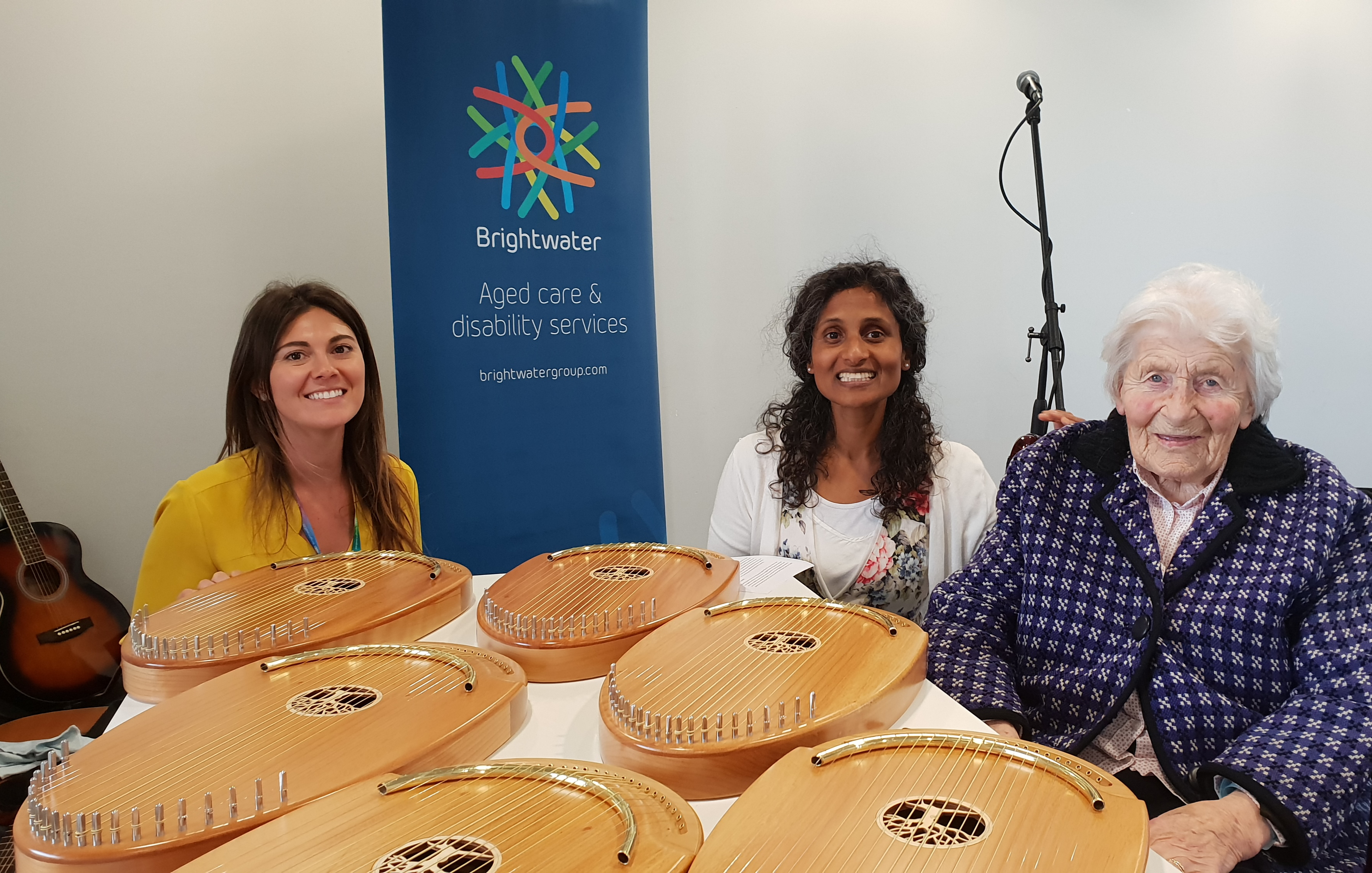 